Medication Information"ODSP"Drug Plan - Check for CoveragePharmacy:        UPDATED(mmm/dd/yyAdditional Information"Please refer to "Primary Health Guidelines & Tools for the Primary Care of People with Developmental Disability"@www.surreyplace.on.caclick under "clinical"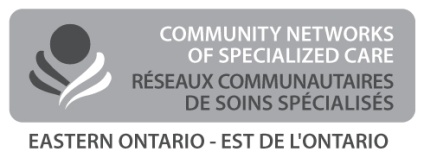 H.I.P.Health Information ProfileHealth InformationCommunication and BehaviourContact Information